Cefuroxim 250 mg, 500mg film-coated tablets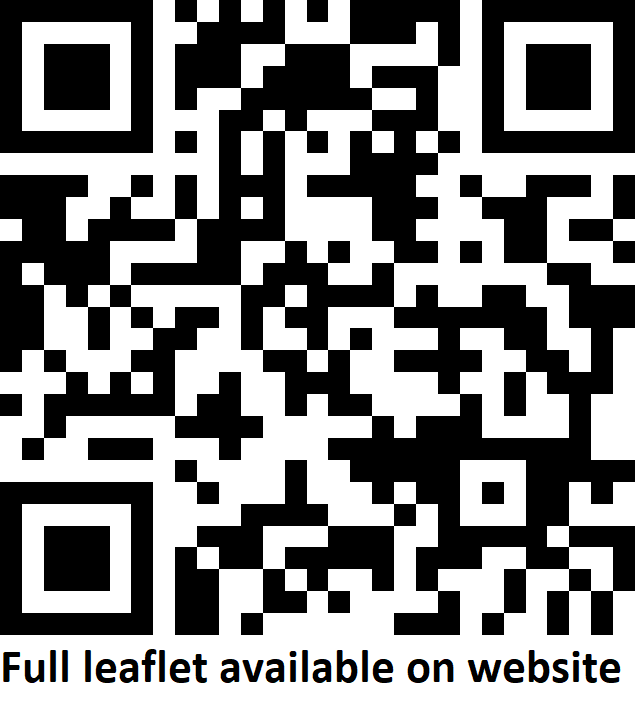 What is Cefuroxim and what is it used for?
This medicine is an antibiotic prescribed to adults and children. It works by killing bacteria that cause infections. It belongs to a group of medicines called cephalosporins. This medicine is used for the treatment of infections in:the throatthe sinusesthe middle earthe lungs or chestthe urinary tractthe skin and soft tissues.This medicine is also used for the treatment of Lyme disease (an infection spread by parasites called ticks).Your doctor may test which type of bacteria is causing your infection and check during your treatment if the bacteria is susceptible to this medicine.When should you not take this medicine or take extra precautions?When should you not use this medicine?You are allergic to cefuroxime axetil or any of the cephalosporin antibiotics or any of the other ingredients in this medicine. You have had a severe allergic (hypersensitivity) reaction in the past to any of the other beta-lactam antibiotics (penicillins, monobactams, and carbapenems).If you think this applies to you, do not use this medicine until you have spoken to your doctor.When should you take extra precautions with this medicine?Contact your doctor or pharmacist before taking this medicine.Children: This medicine is not recommended for children under three months of age as the safety and efficacy in this age group are not known.During the period in which you are using this medicine, you should watch out for certain symptoms such as allergic reactions, fungal infections (such as candida), and severe diarrhea (pseudomembranous colitis). This will reduce the risk of problems. See 'Possible side effects' in section 4.If you need a blood test: This medicine may affect the results of a blood test for sugar or a blood test called Coombs' test. If you need a blood test:• Inform the person taking the sample that you are using this medicine.Are you taking any other medicines?
Are you taking any other medicines in addition to Cefuroxim, or have you recently taken any or are there possibilities that you will use other medicines in the near future? Inform your doctor or pharmacist about that.Medicines for reducing the amount of acid in your stomach (e.g., antacids used for heartburn) may affect the effectiveness of Cefuroxim.Probenecid (a medicine used in the treatment of gout)Oral anticoagulants (medicines used to lower blood clotting)It is important to inform your doctor or pharmacist if you are taking any of these medications.Pregnancy, breastfeeding, and fertility
Are you pregnant, think you might be pregnant, planning to become pregnant, or breastfeeding? Contact your doctor or pharmacist before using this medicine.Driving and using machinery
This medicine may cause dizziness and other side effects that may impair your alertness.
Do not drive or operate machinery if you do not feel well.Important information about some of the ingredients in this medicineCefuroxim contains less than 1 mmol sodium (23 mg) per dose unit, which means it is essentially 'sodium-free.'How to take this medicine?
Always take this medicine exactly as your doctor or pharmacist has told you. If you are unsure about the correct use, contact your doctor or pharmacist. Take this medicine after a meal. This will make the treatment more effective.Swallow a Cefuroxim tablet whole with some water.Do not chew or crush the tablets or break them in half, as this may decrease the effectiveness of the treatment.The usual dosageAdults: The recommended dosage of Cefuroxim is 250 mg to 500 mg twice a day, depending on the type and severity of the infection.Use in children: The recommended dosage of Cefuroxim for children is 10 mg/kg (up to a maximum of 125 mg) to 15 mg/kg (up to a maximum of 250 mg) twice a day, depending on:the type and severity of the infectionThis medicine is not recommended for children under three months of age as the safety and efficacy in this age group are not known.Depending on the disease or how you or your child respond to the treatment, the initial dose may be modified, or more than one course of treatment may be necessary.Patients with kidney problems
If you have kidney problems, your doctor may adjust your dose. Contact your doctor if this applies to you.Have you taken too much of this medicine?
If you have taken too much of this medicine, you may experience neurological disorders, especially an increased risk of seizures. Do not wait. Contact your doctor or go directly to the Emergency Department of the nearest hospital. If possible, show the packaging of Cefuroxim.Did you forget to take this medicine?
Do not take a double dose to make up for a missed dose. Take your next dose at the usual time.If you stop taking this medicine
Do not stop using this medicine without consulting your doctor.It is important to complete the full course of this medicine. Do not stop taking this medicine unless advised by your doctor, even if you feel better. If you do not complete the full course, the infection may return.Do you have any other questions about using this medication? Please contact your doctor or pharmacist.How to store this medicine?Keep out of sight and reach of children.Do not use this medicine after the expiry date which is stated on the box or blister pack after EXP. The expiry date refers to the last day of that month.Do not use this medicine if you notice that the tablets are damaged or show any other visible signs of deterioration.Do not dispose of medications in wastewater or household waste. Ask your pharmacist how to dispose of medications that are no longer needed. These measures will help to protect the environment.Cefuroxim 250 mg, 500mg film-coated tabletsWhat is Cefuroxim and what is it used for?
This medicine is an antibiotic prescribed to adults and children. It works by killing bacteria that cause infections. It belongs to a group of medicines called cephalosporins. This medicine is used for the treatment of infections in:the throatthe sinusesthe middle earthe lungs or chestthe urinary tractthe skin and soft tissues.This medicine is also used for the treatment of Lyme disease (an infection spread by parasites called ticks).Your doctor may test which type of bacteria is causing your infection and check during your treatment if the bacteria is susceptible to this medicine.When should you not take this medicine or take extra precautions?When should you not use this medicine?You are allergic to cefuroxime axetil or any of the cephalosporin antibiotics or any of the other ingredients in this medicine. You have had a severe allergic (hypersensitivity) reaction in the past to any of the other beta-lactam antibiotics (penicillins, monobactams, and carbapenems).If you think this applies to you, do not use this medicine until you have spoken to your doctor.When should you take extra precautions with this medicine?Contact your doctor or pharmacist before taking this medicine.Children: This medicine is not recommended for children under three months of age as the safety and efficacy in this age group are not known.During the period in which you are using this medicine, you should watch out for certain symptoms such as allergic reactions, fungal infections (such as candida), and severe diarrhea (pseudomembranous colitis). This will reduce the risk of problems. See 'Possible side effects' in section 4.If you need a blood test: This medicine may affect the results of a blood test for sugar or a blood test called Coombs' test. If you need a blood test:• Inform the person taking the sample that you are using this medicine.Are you taking any other medicines?
Are you taking any other medicines in addition to Cefuroxim, or have you recently taken any or are there possibilities that you will use other medicines in the near future? Inform your doctor or pharmacist about that.Medicines for reducing the amount of acid in your stomach (e.g., antacids used for heartburn) may affect the effectiveness of Cefuroxim.Probenecid (a medicine used in the treatment of gout)Oral anticoagulants (medicines used to lower blood clotting)It is important to inform your doctor or pharmacist if you are taking any of these medications.Pregnancy, breastfeeding, and fertility
Are you pregnant, think you might be pregnant, planning to become pregnant, or breastfeeding? Contact your doctor or pharmacist before using this medicine.Driving and using machinery
This medicine may cause dizziness and other side effects that may impair your alertness.
Do not drive or operate machinery if you do not feel well.Important information about some of the ingredients in this medicineCefuroxim contains less than 1 mmol sodium (23 mg) per dose unit, which means it is essentially 'sodium-free.'How to take this medicine?
Always take this medicine exactly as your doctor or pharmacist has told you. If you are unsure about the correct use, contact your doctor or pharmacist. Take this medicine after a meal. This will make the treatment more effective.Swallow a Cefuroxim tablet whole with some water.Do not chew or crush the tablets or break them in half, as this may decrease the effectiveness of the treatment.The usual dosageAdults: The recommended dosage of Cefuroxim is 250 mg to 500 mg twice a day, depending on the type and severity of the infection.Use in children: The recommended dosage of Cefuroxim for children is 10 mg/kg (up to a maximum of 125 mg) to 15 mg/kg (up to a maximum of 250 mg) twice a day, depending on:the type and severity of the infectionThis medicine is not recommended for children under three months of age as the safety and efficacy in this age group are not known.Depending on the disease or how you or your child respond to the treatment, the initial dose may be modified, or more than one course of treatment may be necessary.Patients with kidney problems
If you have kidney problems, your doctor may adjust your dose. Contact your doctor if this applies to you.Have you taken too much of this medicine?
If you have taken too much of this medicine, you may experience neurological disorders, especially an increased risk of seizures. Do not wait. Contact your doctor or go directly to the Emergency Department of the nearest hospital. If possible, show the packaging of Cefuroxim.Did you forget to take this medicine?
Do not take a double dose to make up for a missed dose. Take your next dose at the usual time.If you stop taking this medicine
Do not stop using this medicine without consulting your doctor.It is important to complete the full course of this medicine. Do not stop taking this medicine unless advised by your doctor, even if you feel better. If you do not complete the full course, the infection may return.Do you have any other questions about using this medication? Please contact your doctor or pharmacist.How to store this medicine?Keep out of sight and reach of children.Do not use this medicine after the expiry date which is stated on the box or blister pack after EXP. The expiry date refers to the last day of that month.Do not use this medicine if you notice that the tablets are damaged or show any other visible signs of deterioration.Do not dispose of medications in wastewater or household waste. Ask your pharmacist how to dispose of medications that are no longer needed. These measures will help to protect the environment.Cefuroxim 250 mg, 500mg film-coated tabletsWhat is Cefuroxim and what is it used for?
This medicine is an antibiotic prescribed to adults and children. It works by killing bacteria that cause infections. It belongs to a group of medicines called cephalosporins. This medicine is used for the treatment of infections in:the throatthe sinusesthe middle earthe lungs or chestthe urinary tractthe skin and soft tissues.This medicine is also used for the treatment of Lyme disease (an infection spread by parasites called ticks).Your doctor may test which type of bacteria is causing your infection and check during your treatment if the bacteria is susceptible to this medicine.When should you not take this medicine or take extra precautions?When should you not use this medicine?You are allergic to cefuroxime axetil or any of the cephalosporin antibiotics or any of the other ingredients in this medicine. You have had a severe allergic (hypersensitivity) reaction in the past to any of the other beta-lactam antibiotics (penicillins, monobactams, and carbapenems).If you think this applies to you, do not use this medicine until you have spoken to your doctor.When should you take extra precautions with this medicine?Contact your doctor or pharmacist before taking this medicine.Children: This medicine is not recommended for children under three months of age as the safety and efficacy in this age group are not known.During the period in which you are using this medicine, you should watch out for certain symptoms such as allergic reactions, fungal infections (such as candida), and severe diarrhea (pseudomembranous colitis). This will reduce the risk of problems. See 'Possible side effects' in section 4.If you need a blood test: This medicine may affect the results of a blood test for sugar or a blood test called Coombs' test. If you need a blood test:• Inform the person taking the sample that you are using this medicine.Are you taking any other medicines?
Are you taking any other medicines in addition to Cefuroxim, or have you recently taken any or are there possibilities that you will use other medicines in the near future? Inform your doctor or pharmacist about that.Medicines for reducing the amount of acid in your stomach (e.g., antacids used for heartburn) may affect the effectiveness of Cefuroxim.Probenecid (a medicine used in the treatment of gout)Oral anticoagulants (medicines used to lower blood clotting)It is important to inform your doctor or pharmacist if you are taking any of these medications.Pregnancy, breastfeeding, and fertility
Are you pregnant, think you might be pregnant, planning to become pregnant, or breastfeeding? Contact your doctor or pharmacist before using this medicine.Driving and using machinery
This medicine may cause dizziness and other side effects that may impair your alertness.
Do not drive or operate machinery if you do not feel well.Important information about some of the ingredients in this medicineCefuroxim contains less than 1 mmol sodium (23 mg) per dose unit, which means it is essentially 'sodium-free.'How to take this medicine?
Always take this medicine exactly as your doctor or pharmacist has told you. If you are unsure about the correct use, contact your doctor or pharmacist. Take this medicine after a meal. This will make the treatment more effective.Swallow a Cefuroxim tablet whole with some water.Do not chew or crush the tablets or break them in half, as this may decrease the effectiveness of the treatment.The usual dosageAdults: The recommended dosage of Cefuroxim is 250 mg to 500 mg twice a day, depending on the type and severity of the infection.Use in children: The recommended dosage of Cefuroxim for children is 10 mg/kg (up to a maximum of 125 mg) to 15 mg/kg (up to a maximum of 250 mg) twice a day, depending on:the type and severity of the infectionThis medicine is not recommended for children under three months of age as the safety and efficacy in this age group are not known.Depending on the disease or how you or your child respond to the treatment, the initial dose may be modified, or more than one course of treatment may be necessary.Patients with kidney problems
If you have kidney problems, your doctor may adjust your dose. Contact your doctor if this applies to you.Have you taken too much of this medicine?
If you have taken too much of this medicine, you may experience neurological disorders, especially an increased risk of seizures. Do not wait. Contact your doctor or go directly to the Emergency Department of the nearest hospital. If possible, show the packaging of Cefuroxim.Did you forget to take this medicine?
Do not take a double dose to make up for a missed dose. Take your next dose at the usual time.If you stop taking this medicine
Do not stop using this medicine without consulting your doctor.It is important to complete the full course of this medicine. Do not stop taking this medicine unless advised by your doctor, even if you feel better. If you do not complete the full course, the infection may return.Do you have any other questions about using this medication? Please contact your doctor or pharmacist.How to store this medicine?Keep out of sight and reach of children.Do not use this medicine after the expiry date which is stated on the box or blister pack after EXP. The expiry date refers to the last day of that month.Do not use this medicine if you notice that the tablets are damaged or show any other visible signs of deterioration.Do not dispose of medications in wastewater or household waste. Ask your pharmacist how to dispose of medications that are no longer needed. These measures will help to protect the environment.Cefuroxim 250 mg, 500mg film-coated tabletsWhat is Cefuroxim and what is it used for?
This medicine is an antibiotic prescribed to adults and children. It works by killing bacteria that cause infections. It belongs to a group of medicines called cephalosporins. This medicine is used for the treatment of infections in:the throatthe sinusesthe middle earthe lungs or chestthe urinary tractthe skin and soft tissues.This medicine is also used for the treatment of Lyme disease (an infection spread by parasites called ticks).Your doctor may test which type of bacteria is causing your infection and check during your treatment if the bacteria is susceptible to this medicine.When should you not take this medicine or take extra precautions?When should you not use this medicine?You are allergic to cefuroxime axetil or any of the cephalosporin antibiotics or any of the other ingredients in this medicine. You have had a severe allergic (hypersensitivity) reaction in the past to any of the other beta-lactam antibiotics (penicillins, monobactams, and carbapenems).If you think this applies to you, do not use this medicine until you have spoken to your doctor.When should you take extra precautions with this medicine?Contact your doctor or pharmacist before taking this medicine.Children: This medicine is not recommended for children under three months of age as the safety and efficacy in this age group are not known.During the period in which you are using this medicine, you should watch out for certain symptoms such as allergic reactions, fungal infections (such as candida), and severe diarrhea (pseudomembranous colitis). This will reduce the risk of problems. See 'Possible side effects' in section 4.If you need a blood test: This medicine may affect the results of a blood test for sugar or a blood test called Coombs' test. If you need a blood test:• Inform the person taking the sample that you are using this medicine.Are you taking any other medicines?
Are you taking any other medicines in addition to Cefuroxim, or have you recently taken any or are there possibilities that you will use other medicines in the near future? Inform your doctor or pharmacist about that.Medicines for reducing the amount of acid in your stomach (e.g., antacids used for heartburn) may affect the effectiveness of Cefuroxim.Probenecid (a medicine used in the treatment of gout)Oral anticoagulants (medicines used to lower blood clotting)It is important to inform your doctor or pharmacist if you are taking any of these medications.Pregnancy, breastfeeding, and fertility
Are you pregnant, think you might be pregnant, planning to become pregnant, or breastfeeding? Contact your doctor or pharmacist before using this medicine.Driving and using machinery
This medicine may cause dizziness and other side effects that may impair your alertness.
Do not drive or operate machinery if you do not feel well.Important information about some of the ingredients in this medicineCefuroxim contains less than 1 mmol sodium (23 mg) per dose unit, which means it is essentially 'sodium-free.'How to take this medicine?
Always take this medicine exactly as your doctor or pharmacist has told you. If you are unsure about the correct use, contact your doctor or pharmacist. Take this medicine after a meal. This will make the treatment more effective.Swallow a Cefuroxim tablet whole with some water.Do not chew or crush the tablets or break them in half, as this may decrease the effectiveness of the treatment.The usual dosageAdults: The recommended dosage of Cefuroxim is 250 mg to 500 mg twice a day, depending on the type and severity of the infection.Use in children: The recommended dosage of Cefuroxim for children is 10 mg/kg (up to a maximum of 125 mg) to 15 mg/kg (up to a maximum of 250 mg) twice a day, depending on:the type and severity of the infectionThis medicine is not recommended for children under three months of age as the safety and efficacy in this age group are not known.Depending on the disease or how you or your child respond to the treatment, the initial dose may be modified, or more than one course of treatment may be necessary.Patients with kidney problems
If you have kidney problems, your doctor may adjust your dose. Contact your doctor if this applies to you.Have you taken too much of this medicine?
If you have taken too much of this medicine, you may experience neurological disorders, especially an increased risk of seizures. Do not wait. Contact your doctor or go directly to the Emergency Department of the nearest hospital. If possible, show the packaging of Cefuroxim.Did you forget to take this medicine?
Do not take a double dose to make up for a missed dose. Take your next dose at the usual time.If you stop taking this medicine
Do not stop using this medicine without consulting your doctor.It is important to complete the full course of this medicine. Do not stop taking this medicine unless advised by your doctor, even if you feel better. If you do not complete the full course, the infection may return.Do you have any other questions about using this medication? Please contact your doctor or pharmacist.How to store this medicine?Keep out of sight and reach of children.Do not use this medicine after the expiry date which is stated on the box or blister pack after EXP. The expiry date refers to the last day of that month.Do not use this medicine if you notice that the tablets are damaged or show any other visible signs of deterioration.Do not dispose of medications in wastewater or household waste. Ask your pharmacist how to dispose of medications that are no longer needed. These measures will help to protect the environment.Cefuroxim 250 mg, 500mg film-coated tabletsWhat is Cefuroxim and what is it used for?
This medicine is an antibiotic prescribed to adults and children. It works by killing bacteria that cause infections. It belongs to a group of medicines called cephalosporins. This medicine is used for the treatment of infections in:the throatthe sinusesthe middle earthe lungs or chestthe urinary tractthe skin and soft tissues.This medicine is also used for the treatment of Lyme disease (an infection spread by parasites called ticks).Your doctor may test which type of bacteria is causing your infection and check during your treatment if the bacteria is susceptible to this medicine.When should you not take this medicine or take extra precautions?When should you not use this medicine?You are allergic to cefuroxime axetil or any of the cephalosporin antibiotics or any of the other ingredients in this medicine. You have had a severe allergic (hypersensitivity) reaction in the past to any of the other beta-lactam antibiotics (penicillins, monobactams, and carbapenems).If you think this applies to you, do not use this medicine until you have spoken to your doctor.When should you take extra precautions with this medicine?Contact your doctor or pharmacist before taking this medicine.Children: This medicine is not recommended for children under three months of age as the safety and efficacy in this age group are not known.During the period in which you are using this medicine, you should watch out for certain symptoms such as allergic reactions, fungal infections (such as candida), and severe diarrhea (pseudomembranous colitis). This will reduce the risk of problems. See 'Possible side effects' in section 4.If you need a blood test: This medicine may affect the results of a blood test for sugar or a blood test called Coombs' test. If you need a blood test:• Inform the person taking the sample that you are using this medicine.Are you taking any other medicines?
Are you taking any other medicines in addition to Cefuroxim, or have you recently taken any or are there possibilities that you will use other medicines in the near future? Inform your doctor or pharmacist about that.Medicines for reducing the amount of acid in your stomach (e.g., antacids used for heartburn) may affect the effectiveness of Cefuroxim.Probenecid (a medicine used in the treatment of gout)Oral anticoagulants (medicines used to lower blood clotting)It is important to inform your doctor or pharmacist if you are taking any of these medications.Pregnancy, breastfeeding, and fertility
Are you pregnant, think you might be pregnant, planning to become pregnant, or breastfeeding? Contact your doctor or pharmacist before using this medicine.Driving and using machinery
This medicine may cause dizziness and other side effects that may impair your alertness.
Do not drive or operate machinery if you do not feel well.Important information about some of the ingredients in this medicineCefuroxim contains less than 1 mmol sodium (23 mg) per dose unit, which means it is essentially 'sodium-free.'How to take this medicine?
Always take this medicine exactly as your doctor or pharmacist has told you. If you are unsure about the correct use, contact your doctor or pharmacist. Take this medicine after a meal. This will make the treatment more effective.Swallow a Cefuroxim tablet whole with some water.Do not chew or crush the tablets or break them in half, as this may decrease the effectiveness of the treatment.The usual dosageAdults: The recommended dosage of Cefuroxim is 250 mg to 500 mg twice a day, depending on the type and severity of the infection.Use in children: The recommended dosage of Cefuroxim for children is 10 mg/kg (up to a maximum of 125 mg) to 15 mg/kg (up to a maximum of 250 mg) twice a day, depending on:the type and severity of the infectionThis medicine is not recommended for children under three months of age as the safety and efficacy in this age group are not known.Depending on the disease or how you or your child respond to the treatment, the initial dose may be modified, or more than one course of treatment may be necessary.Patients with kidney problems
If you have kidney problems, your doctor may adjust your dose. Contact your doctor if this applies to you.Have you taken too much of this medicine?
If you have taken too much of this medicine, you may experience neurological disorders, especially an increased risk of seizures. Do not wait. Contact your doctor or go directly to the Emergency Department of the nearest hospital. If possible, show the packaging of Cefuroxim.Did you forget to take this medicine?
Do not take a double dose to make up for a missed dose. Take your next dose at the usual time.If you stop taking this medicine
Do not stop using this medicine without consulting your doctor.It is important to complete the full course of this medicine. Do not stop taking this medicine unless advised by your doctor, even if you feel better. If you do not complete the full course, the infection may return.Do you have any other questions about using this medication? Please contact your doctor or pharmacist.How to store this medicine?Keep out of sight and reach of children.Do not use this medicine after the expiry date which is stated on the box or blister pack after EXP. The expiry date refers to the last day of that month.Do not use this medicine if you notice that the tablets are damaged or show any other visible signs of deterioration.Do not dispose of medications in wastewater or household waste. Ask your pharmacist how to dispose of medications that are no longer needed. These measures will help to protect the environment.Cefuroxim 250 mg, 500mg film-coated tabletsWhat is Cefuroxim and what is it used for?
This medicine is an antibiotic prescribed to adults and children. It works by killing bacteria that cause infections. It belongs to a group of medicines called cephalosporins. This medicine is used for the treatment of infections in:the throatthe sinusesthe middle earthe lungs or chestthe urinary tractthe skin and soft tissues.This medicine is also used for the treatment of Lyme disease (an infection spread by parasites called ticks).Your doctor may test which type of bacteria is causing your infection and check during your treatment if the bacteria is susceptible to this medicine.When should you not take this medicine or take extra precautions?When should you not use this medicine?You are allergic to cefuroxime axetil or any of the cephalosporin antibiotics or any of the other ingredients in this medicine. You have had a severe allergic (hypersensitivity) reaction in the past to any of the other beta-lactam antibiotics (penicillins, monobactams, and carbapenems).If you think this applies to you, do not use this medicine until you have spoken to your doctor.When should you take extra precautions with this medicine?Contact your doctor or pharmacist before taking this medicine.Children: This medicine is not recommended for children under three months of age as the safety and efficacy in this age group are not known.During the period in which you are using this medicine, you should watch out for certain symptoms such as allergic reactions, fungal infections (such as candida), and severe diarrhea (pseudomembranous colitis). This will reduce the risk of problems. See 'Possible side effects' in section 4.If you need a blood test: This medicine may affect the results of a blood test for sugar or a blood test called Coombs' test. If you need a blood test:• Inform the person taking the sample that you are using this medicine.Are you taking any other medicines?
Are you taking any other medicines in addition to Cefuroxim, or have you recently taken any or are there possibilities that you will use other medicines in the near future? Inform your doctor or pharmacist about that.Medicines for reducing the amount of acid in your stomach (e.g., antacids used for heartburn) may affect the effectiveness of Cefuroxim.Probenecid (a medicine used in the treatment of gout)Oral anticoagulants (medicines used to lower blood clotting)It is important to inform your doctor or pharmacist if you are taking any of these medications.Pregnancy, breastfeeding, and fertility
Are you pregnant, think you might be pregnant, planning to become pregnant, or breastfeeding? Contact your doctor or pharmacist before using this medicine.Driving and using machinery
This medicine may cause dizziness and other side effects that may impair your alertness.
Do not drive or operate machinery if you do not feel well.Important information about some of the ingredients in this medicineCefuroxim contains less than 1 mmol sodium (23 mg) per dose unit, which means it is essentially 'sodium-free.'How to take this medicine?
Always take this medicine exactly as your doctor or pharmacist has told you. If you are unsure about the correct use, contact your doctor or pharmacist. Take this medicine after a meal. This will make the treatment more effective.Swallow a Cefuroxim tablet whole with some water.Do not chew or crush the tablets or break them in half, as this may decrease the effectiveness of the treatment.The usual dosageAdults: The recommended dosage of Cefuroxim is 250 mg to 500 mg twice a day, depending on the type and severity of the infection.Use in children: The recommended dosage of Cefuroxim for children is 10 mg/kg (up to a maximum of 125 mg) to 15 mg/kg (up to a maximum of 250 mg) twice a day, depending on:the type and severity of the infectionThis medicine is not recommended for children under three months of age as the safety and efficacy in this age group are not known.Depending on the disease or how you or your child respond to the treatment, the initial dose may be modified, or more than one course of treatment may be necessary.Patients with kidney problems
If you have kidney problems, your doctor may adjust your dose. Contact your doctor if this applies to you.Have you taken too much of this medicine?
If you have taken too much of this medicine, you may experience neurological disorders, especially an increased risk of seizures. Do not wait. Contact your doctor or go directly to the Emergency Department of the nearest hospital. If possible, show the packaging of Cefuroxim.Did you forget to take this medicine?
Do not take a double dose to make up for a missed dose. Take your next dose at the usual time.If you stop taking this medicine
Do not stop using this medicine without consulting your doctor.It is important to complete the full course of this medicine. Do not stop taking this medicine unless advised by your doctor, even if you feel better. If you do not complete the full course, the infection may return.Do you have any other questions about using this medication? Please contact your doctor or pharmacist.How to store this medicine?Keep out of sight and reach of children.Do not use this medicine after the expiry date which is stated on the box or blister pack after EXP. The expiry date refers to the last day of that month.Do not use this medicine if you notice that the tablets are damaged or show any other visible signs of deterioration.Do not dispose of medications in wastewater or household waste. Ask your pharmacist how to dispose of medications that are no longer needed. These measures will help to protect the environment.